HARWICH Affordable Housing Trust Fund		_____________________________________________________________________________________________________________________732 Main StreetHarwich, MA 02645AFFORDABLE HOUSING TRUST FUND APPLICATIONGeneral InformationProject Name: _________________________________________________________________________________Project Location and Parcel ID#: ___________________________________________________________________Type of Project: ________________________________________________________________________________Applicant(s) name/ Organization: __________________________________________________________________Contact Person and Title: ________________________________________________________________________Mailing Address: _______________________________________________________________________________Telephone Number: ____________________________________________________________________________Email Address: ________________________________________________________________________________Property OwnershipLegal Property Owner of Record: __________________________________________________________________Is the owner the applicant? _______________If not, does the applicant have site control or written consent of the property owner to submit a Letter of Intent or application? If yes, attach documentation. Development TeamPlease submit as attachments the resumes of relevant development team members and a list and description of affordable housing projects completed by the applicant as well as the last monitoring agent’s annual report for each project if applicable. Project InformationProvide a narrative description of the proposed project including the following and any amenities and services provided.:  Project Type: _________________________________________________________________________________Type of Units (i.e., condo ownership, Single family ownership, coop, single room, group residence, other, fee simple ownership, rental, etc.): _______________________________________________________________: 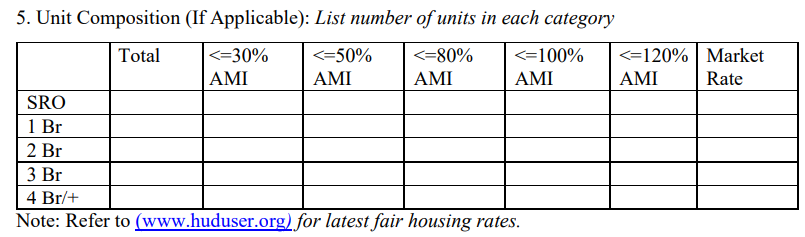 Proposed % of AMI target beneficiaries: _________________	Community Need: Describe how this project addresses the affordable housing needs of the community._____________________________________________________________________________________________________________________________________________________________________________________________________________________________________________________________________________________________________________________________________________________________________________________________________________________________________________________________________________________________________________________________________________________________________________________________________________________________________________________________________________________________________________________________________________________________________________________________________________________________________________________________________Site InformationPlease provide a description of the current site characteristics, zoning, environmental, and any regulatory requirements or constraints. Attach a map and photos of the project site and neighborhood along with any zoning/historic/permitting relief required.________________________________________________________________________________________________________________________________________________________________________________________________________________________________________________________________________________________________________________________________________________________________________________________________________________________________________________________________________________________________________________________________________________________________________________________________________________________________________________________________________________________________________________________________________________________________________Building:_____________________________________________________________________________________________Zoning: _____________________________________________________________________________________________Health: _____________________________________________________________________________________________Historic:_____________________________________________________________________________________________Conservation: _____________________________________________________________________________________________Infrastructure: _____________________________________________________________________________________________Total Project Cost: ______________________Amount of HAHTF Request: ________________Please list all funding sources committed and proposed indicating funding application dates:Project FeasibilityProvide a project budget. (Please see sample Pro Forma shown as Attachment A)Community OutreachProvide a description of the applicant’s efforts to engage the community members through outreach, meetings, and other educational initiatives._________________________________________________________________________________________________________________________________________________________________________________________________________________________________________________________________________________________________________________________________________________________________________________________________________________________________________Development ScheduleDescribe the timeframe for the proposed project and how it will be implemented. (Provide a timeline for all project milestones and include as Attachment B – Project Schedule) List of Attachments______________________________________________________________________________________________________________________________________________________________________________________________________________________________________________________________________________________________________________________________________________________________________________________________________If you have any questions, please do not hesitate to contact larryballantine@yahoo.comProject Applicant Name: _____________________________________ Title: ______________________________Applicant Signature: ________________________________________ Date: _______________________________Please submit one electronic copy and six hard copies to larryballantine@yahoo.com, Chair, Harwich Affordable Housing Trust, Town of Harwich, 732 Main Street, Harwich, MA 02645Total Number of Units:Number of Market Units:			Number of BRs: Number of Affordable Units:		Number of BRs: Proposed Sale Prices/Rents:		Market:	Affordable: Proposed Condo Fees:			Market:	AffordableCommitted/Proposed:  $   Date:Committed/Proposed:  $ Date: Committed/Proposed:  $Date: 